Все цены указаны с учетом НДС, 20%.Предоставляемые скидки не суммируются.Расценки на услугиОтдел рекламы газеты «Магнитогорский металл»:455038, пр. Ленина, 124/1, телефон 39-60-79.reklama@magmetall.rumagmetall.rukiosk.magmetall.ru (приём рекламы и объявлений онлайн)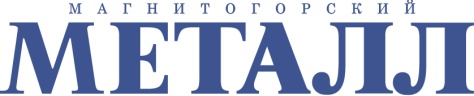 Утверждено приказом АНО «Редакция газеты «Магнитогорский металл»№ 201 от 10.11.2023. Введено в действие с 01.01.2024Главный редактор                                   О. В. ФроловДни выхода, объем (количество полос), форматТерритория распространения 	Вторник, пятница – 16 полос, A3.Магнитогорск Тираж	Читательская аудитория	Не менее 65000 и не более 80000 экземпляровОсновная: от 6 до 82 лет. Преимущественная: мужчины и женщины от 25 до 65 лет, которые имеют деньги и интерес к жизни. Доставка газеты	Основная: от 6 до 82 лет. Преимущественная: мужчины и женщины от 25 до 65 лет, которые имеют деньги и интерес к жизни. Распространение по подписке (адресная доставка)Основная: от 6 до 82 лет. Преимущественная: мужчины и женщины от 25 до 65 лет, которые имеют деньги и интерес к жизни. Достоинства и отличия	Достоинства и отличия	«Магнитогорский металл» – самая популярная и самая тиражная из подписных газет в Магнитогорске. «Магнитогорский металл» является организатором и основным участником Всероссийского литературного конкурса им. Нефедьева; организатором проведения международного фестиваля поэзии в Магнитке; шахматного турнира «Кубок «Металла»; ежегодных областных фестивалей прессы. «Магнитогорский металл» – лауреат Всероссийских и региональных творческих конкурсов.Еженедельно на страницах газеты осуществляется целый ряд проектов различной направленности.В «Магнитогорском металле» работает творческий коллектив, способный нестандартно подать материалы и рассказать широкому кругу аудитории о деятельности Вашей компании.Газета имеет собственных корреспондентов в Москве, Челябинске и на юге Челябинской области.Расценки за 1 см2 печатной площади, руб.Расценки за 1 см2 печатной площади, руб.Вторник:Пятница:1 полоса (цвет) – 135,001 полоса (цвет) – 135,002, 16 полосы (цвет) – 123,002, 16 полосы (цвет) – 123,003, 4, 5, 6, 11, 12, 13, 14  полосы (ч/б) – 60,005, 6, 11, 12 полосы (ч/б) – 84,007, 8, 9, 10, 15 полосы (цвет) – 93,003, 4, 13, 14 полосы (ч/б) – 66,00 7, 8, 9, 10, 15 полосы (цвет) – 93,00Изготовление макетаИзготовление макетаИзготовление макетаИзготовление макетач/бдо 100 см2 – 408,00 руб.до 200 см2 – 825,00 руб.более 200 см2 – 1554,00 руб.цветнойдо 100 см2 – 564,00 руб.до 200 см2 – 1155,00 руб.более 200 см2 – 1980,00 руб.Подготовка информационного материала1,98 руб./знак (с пробелами)Размещение текстовой рекламы зрелищных мероприятий в рубрике «Что? Где? Когда?»3,30 руб./знак (с пробелами)Резервирование места расположения рекламы, объявлений на полосеРезервирование места расположения рекламы, объявлений на полосеРезервирование места расположения рекламы, объявлений на полосеРезервирование места расположения рекламы, объявлений на полосеч/бдо 100 см2 – 462,00 руб.до 200 см2 – 1155,00 руб.более 200 см2 – 1554,00 руб.цветнойдо 100 см2 – 726,00 руб.до 200 см2 – 1386,00 руб.более 200 см2 – 1980,00 руб.Реклама, объявления в рубрики:меняю, куплю, продам, сдам, сниму, услуги, требуются, прошу вернуть, разное: 51,00 руб. за одно словоРеклама, объявления с применением полужирного начертания к тексту в рубрики:меняю, куплю, продам, сдам, сниму, услуги, требуются, прошу вернуть, разное: 102,00 руб. за одно словоСоболезнования, «Память жива»модуль 4,2х2 – 765,00 руб.ФотоуслугиФотоуслугиодин час фотосъемки – 3300,00 руб.художественная обработка фотоизображений – 528,00 руб. за одно изображениехудожественная обработка фотоизображений – 528,00 руб. за одно изображениеСкидкиСкидкиПри публикации материалов от 100 см2 – 10%.При публикации пяти равноценных материалов – 20%При публикации материалов от 200 см2  – 20%.При публикации пяти равноценных материалов – 20%